Temat:  1 Maja – Święto Pracy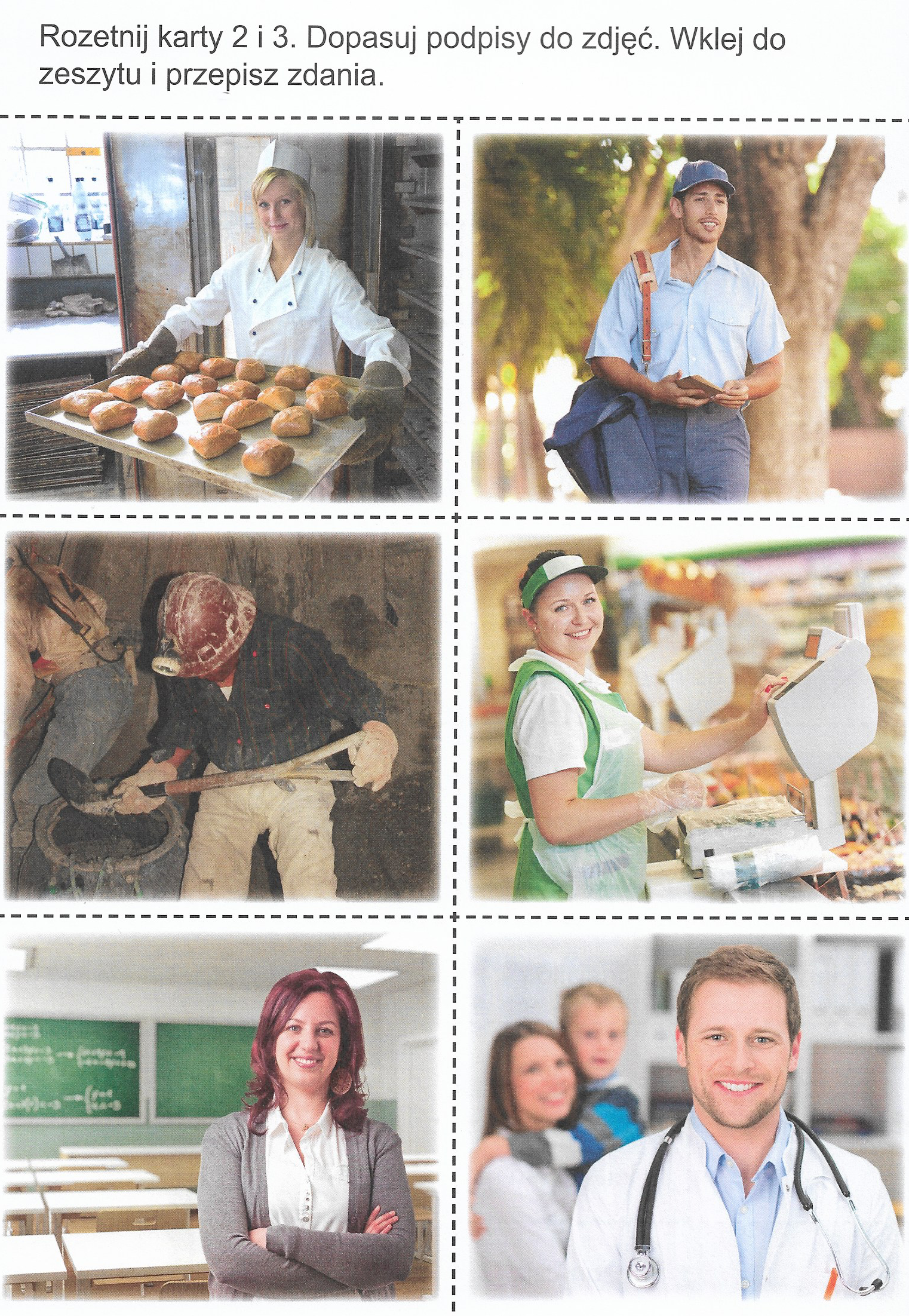 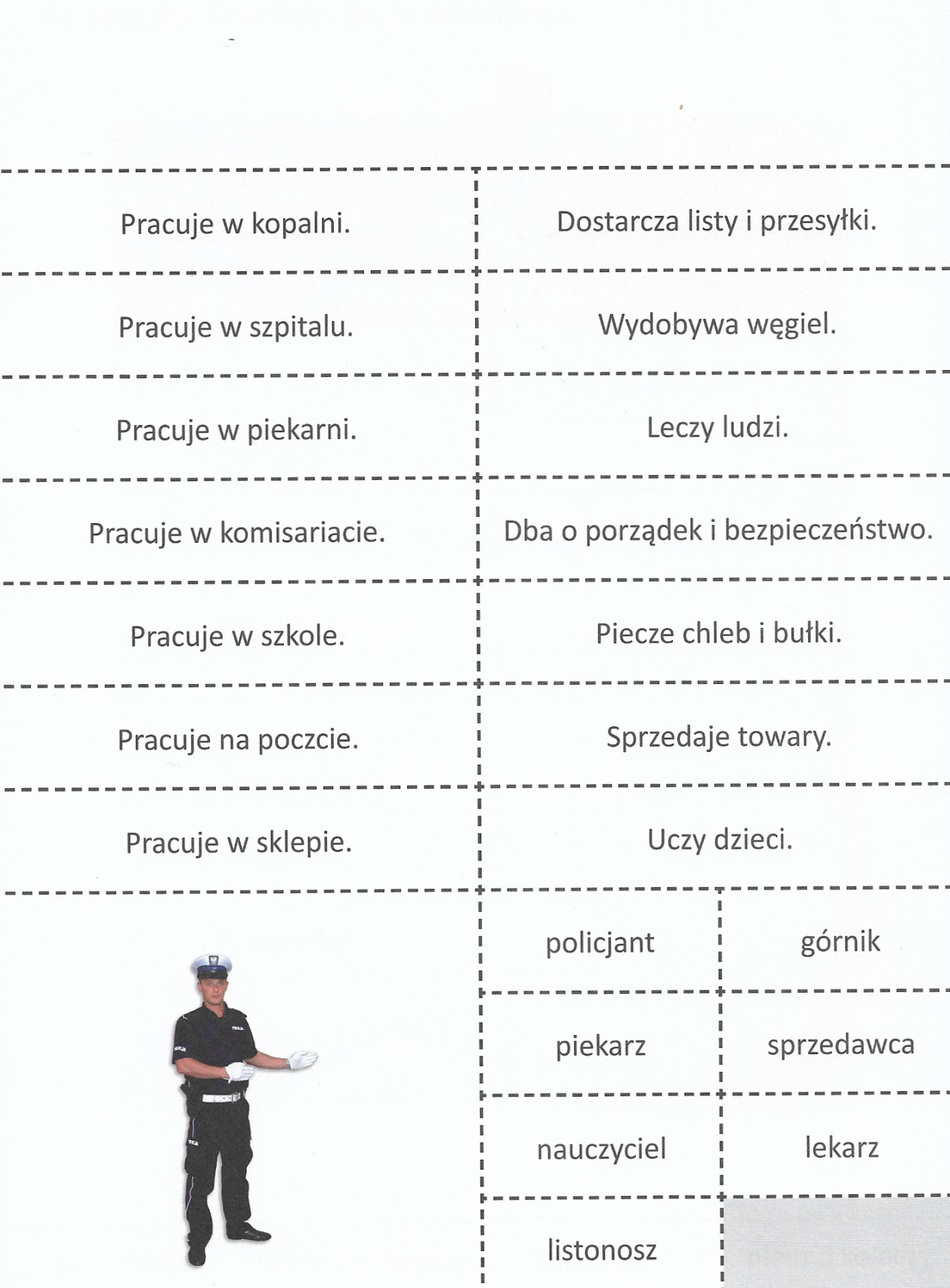 